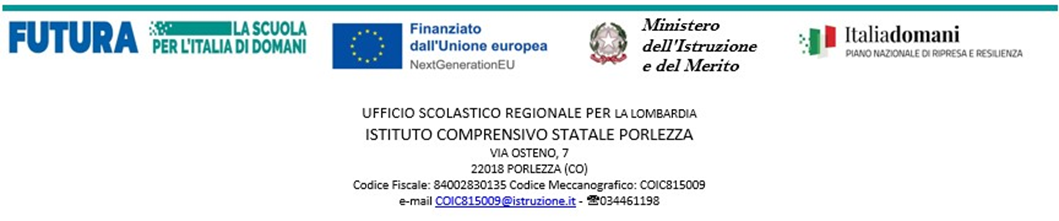 VERIFICA FINALE DSA/BESAlunno/a ___________________________________________________ Classe _________________________ sez _________________________Anno scolastico ______________________________________________Scuola Primaria di ____________________________________________IL PRESENTE DOCUMENTO È STATO REDATTO E CONDIVISO DAL TEAM DOCENTI in data Firma docentiIL PRESENTE DOCUMENTO È STATO CONDIVISO CON I GENITORI in data I genitori (Nome e cognome) Firma